Anlage 3AntragGemeinde SendenFachbereich Bauen und PlanenMünsterstraße 3048308 SendenAntragsteller / OrganisationName, VornameAnschriftTelefon-Nr. / E-Mail-AdresseInhalt des Antrages (Beschreibung der geplanten Maßnahme, Durchführungszeitraum, ggfls. Anlagen beifügen)Nutzen und erwartete Effekte der Maßnahme für den Ortskern / Ziele der MaßnahmeFinanzierung der MaßnahmeAls Anlagen sind dem Antrag beigefügt:☐	Angebote (in der Regel 3)☐	Nachweis des finanziellen Eigenanteils (Erklärung)☐	evtl. ergänzende Beschreibung des Antrags / Fotos☐	sonstiges	_________________________☐	Die Maßnahme wurde noch nicht begonnen☐	Antragsteller ist vorsteuerabzugsberechtigt ODER☐	Antragsteller ist nicht vorsteuerabzugsberechtigtWird die Maßnahme anderweitig mit öffentlichen Geldern gefördert? ☐ ja	 ☐ neinDer Antragsteller erklärt, dass er die Richtlinien der Gemeinde Senden über die Vergabe von Finanzmitteln des Verfügungsfonds im Rahmen der Umsetzung des Integrierten Städtebaulichen Entwicklungskonzeptes (ISEK) und die Allgemeinen Nebenbestimmungen für Zuwendungen zur Projektförderung (ANBest-P) des Landes Nordrhein-Westfalen (soweit zutreffend) bei der Antragstellung beachtet.Der Antragsteller erklärt, dass die für die Finanzierung des Projektes benötigten privaten Eigenmittel zur Verfügung stehen. Hiermit versichere ich die Richtigkeit und Vollständigkeit der Angaben.__________________________		_______________________________Ort, Datum					Unterschrift des Antragstellersauf Gewährung von Finanzmitteln aus dem Verfügungsfond im Stadtumbaugebiet ISEK Senden (siehe Anlage 1 Richtlinie „Verfügungsfonds Gemeinde Senden“)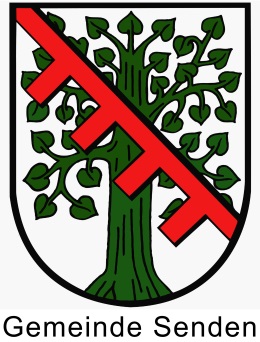 Einzelpositionen der MaßnahmeNettokosten in €Bruttokosten in €Nettokosten in €Bruttokosten in €GESAMTKOSTEN (bitte rechts eintragen)